ANNUAL ACTION PLAN  KVK, BANSWARA  (ZONE VI)YEAR 2016-17ContentsPERIOD – April 2016 to March, 2017Summary of the activities 1. GENERAL INFORMATION1.1. Staff Position (as on date 30.11.2014)1.2. DISTRICT PROFILE (detail of geographical area, cultivation, Land, resources, opportunities, irrigation, populations etc.)–General census   Agricultural and allied censusAgro-climatic zones	:	 IVB Southern Humid Plain ZoneAgro-ecosystems	5. Major and micro farming systems6. Major production systems like rice based (rice-rice, rice-green gram, etc.) cotton based, etc.Maize based 	-	I	Maize- Wheat		 				II	Maize- Wheat- Greengram			III	Maize – Maize		 B.  Soybean based		I	Soybean – Wheat- Greengram					II	Soybean- Gram					III	Soybean - MaizeC. Cotton based		I	Cotton- Wheat- Greengram				II	Cotton- Greengram		7. Major agriculture and allied enterprises:1. Two to three small Dal and flour mills.2. Rajasthan cooperative dairy federation.Agro-ecosystem Analysis of the focus/target area                     IncludeNames of villages, focus area, target area etc. – Kuwania, amarthoon, Badhiya, Chekla, Nagwala, Madanpura  Survey methods used (survey by questionnaire, PRA, RRA, etc.) - PRA Various techniques used and brief documentation of process involved in applying the techniques used like release transect, resource map etc. –PRA techniques Analysis and conclusions:  low literacy rate , poor socio economic status and traditional farming List of location specific problems and brief description of frequency and extent/ intensity/ severity of each problem-Low productivity of wheat and gramHigh seed rate specially in wheat Zinc deficiency in soil for maize and riceNegligible area under fruits and vegetablesSeed replacement rate is very lowLow productivity of goat, cattle and buffaloUnder feeding to cattle and buffaloImbalance use of fertilizers Mismanagement of cow dungHeavy infestation of insect and pest in soybeanImproper water management  Matrix ranking Cultivation practices of Kharif, Rabi and Summer crops, like maize, cotton,    wheat, gram,  pigeon pea,  greengram etc.  Cultivation practices of vegetable crops like cole crops, onion, garlic, tomato, chilli, cucurbits etc.Efficient use of watershed and available resources   Management of salt affected soilsManagement of goat.How to rear backyard poultry Drudgery reduction practices in agricultureFruit preservation practicesMethods of mango plantation in orchard Seed production techniques of various crops and vegetableHow to get green fodder round the year1.3. DETAILS OF PTED VILLAGE during 1.4.2014 to 31.3.2015 (Approved by competent Authority in meetings/workshops)1.4. THRUST AREAS identified by KVK (Approved by competent Authority in meetings/workshop)1.5. PROBLEM IDENTIFIED by KVK (Approved by competent Authority in meetings/workshop)2. On Farm Testing 2.1	Information about OFT to be conducted2.1a Recommendations of OFTs  Economic Performance3. Frontline Demonstrations3.1. Follow-up for results of FLDs implemented during previous years (up to 2014-15)List of technologies demonstrated and popularized during previous years and recommended for large scale adoption in the district   Details of FLDs  to be implemented during  2015-163.3 Economic Impact of FLD3.4 Training and Extension activities proposed under FLD3.5 Details of FLD on crop hybrids4. Feedback System4.1. Feedback of the Farmers to KVK 4.2. Feedback from KVK to Research System.5.	TRAINING PROGRAMMESTable  5.1:Documentation of the need assessment conducted by the KVK for the training programmeTable  5.2. Details of Training programmes to be conducted by the KVKs.Table  5.3. Details of Vocational training programmes for Rural Youth to be conducted by the KVKs Table 5.4. Details of training programme to be conducted for Livelihood Security in rural areas by the KVKs Table 5.5. Sponsored Training ProgrammesTable 5.6 Training Programmes for Panchayatiraj Institutions Office-bearers & members  Table 5.7   Evaluation/Follow up & Impact of the training programmes conducted by the KVK 6. EXTENSION ACTIVITIES7. Production and supply of Technological products7.1 SEED production7.2 Planting Material production7.3 Production Units (bio-agents / bio pesticides/ bio fertilizers etc.,) 	7.4 Livestock and fisheries production8.	Activities of Soil and Water Testing LaboratoryStatus of establishment of Lab			: YESYear of establishment 				: 20078.1	Details of soil & water samples analyzed so far	:9.	Rainwater Harvesting, if available.Training programmes to be conducted by using Rainwater Harvesting Demonstration Unit 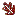 10. Kisan Mobile Advisory (KVK-KMA)11. Details of SAC Meeting12. Literature to be Last Developed/Published (with full title, author & reference)12.1 KVK Newsletters12.2  Details of Electronic Media to be Produced12.3 PUBLICATIONS13.  Convergence with various agricultural schemes (Central & State sponsored) 14.	Utilization of Farmers Hostel. 	Accommodation available (No. of beds):	2515. Utilization of Staff Quarters:16. Details of KVK Agro-technological Park –a) Have you prepared layout plan, where sent?b) Details about Technology Parkc). Crop Cafeteria-17. Farm Innovators- list of 10 Farm Innovators  from the District18. KVK interaction with progressive farmers- each KVK had already sent a list of 100 progressive farmers to the ZPD, Zone VI, Jodhpur.19. Outreach of KVK20. Technology Demonstration under Tribal Sub Plan on Pulses/ Programme on Harnessing Pulses/ Quality Protein Maize, if applicable: Nil21. KVK Ring22. Important visitors to KVK23. Status of KVK Website: 24. Status of  RTI 25. E-CONNECTIVITY (ERNET Lab): Unserviceable26. DILS OF TECHNOLOGY WEEK CELEBRATIONS27. INTERVENTIONS ON DROUGHT MITIGATION Introduction of alternate crops/varietiesMajor area coverage under alternate crops/varietiesFarmers-scientists interaction on livestock managementAnimal health camps to be organized Seed distribution in drought hit statesSeedlings and Saplings to be distributed : NilBio-control Agents- NilBio-FertilizerVerms ProducedLarge scale adoption of resource conservation technologies Awareness Campaign 28. Proposal of NICRA/NIFTD/TSP/Any other programme- KVK banswara is working already under TSP budget1. Technologies to be Demonstrated2. Proposed Extension Activities in NICRA Village –NIL3. Proposed Training Activities in NICRA Village-NIL4. Proposed Activities for Fodder Bank-NIL5. Proposed Activities for Seed Bank-NIL6. Public Representative/District Administration Visited in NICRA Village-NIL7. Feedback of Farmers for future improvement, if any.-NIL8. Good Action Photographs after work progress (step-wise)29. Proposed works under NAIP (in NAIP monitoring format)30. Status of Revolving Funds (Rs.)31. Awards & Recognitions32. Case study / Success Story to be developed – Sl. No.ParticularPage NoSummary of Action Plan during 1st April 2016 to 31st March 20171General Information7-92On Farm Testing13-173Frontline Demonstrations17-224Feedback System225Training programmes23-346Extension Activities34-377Production and supply of Technological products38-408Activities of Soil and Water Testing Laboratory409Rainwater Harvesting System4110Kisan Mobile Advisory4111Details of SAC Meeting4112Literature to be Developed/Published4113Convergence with Agricultural Schemes4214Utilization of Farmer Hostel 4315Utilization of Staff Quarter 4316Details of KVK Agro-technological Park43-4417Farm Innovators4418KVK Progressive farmer interaction4419Outreach of KVK4520Technology Demonstrations under TDHPP/Tribal Sub Plan/QPM4521KVK Ring45-4622Important visitors to KVK4623Status of KVK Website4624 Status of RTI 4625 E-Connectivity (E- Linkage  Lab)4726 Details of Technology Week Celebrations4727Interventions on Drought Mitigation 48-5028Activities Under  NICRA5029Activities under NAIP5230Status of Revolving Funds 5231 Awards & Recognitions5232Case study / Success Story5233Well labeled photographs of  various  activities  in  JPEG formatKVK NameActivityTargetTargetAchievementAchievementKVK NameActivityNumber of activityNo. of farmers/ beneficiariesNumber of activityNo. of farmers/ beneficiaries Total value of resource generated/Fund received from diff. sources (Rs.) KVK Banswara OFTs1170FLDs – Oilseeds (activity in ha)22 ha60FLDs – Pulses (activity in ha)62 ha 155FLDs – Cotton (activity in ha)--FLDs – Other than Oilseed and pulse crops (activity in ha)35 ha 95FLDs – Other than Crops Veg  Veg-11. ha Green fodder 2 ha Goat rearing -6 Poultry -20 unitFisheries-5haVermin compost 10 unit Nutrigarden 500 nos 55106205 10500Training-Farmers and farm women823145Training-Rural youths 7135Training- Extension  functionaries 260Extension Activities205539108Seed Production (Number of activity as seeds in quintal)127 qtl435Planting material ((Number of activity as quantity of planting material in quintal)31500 -Seedling Production (Number of activity as number of seedlings in numbers)--Sapling Production (Number of activity as number of sapling in numbers)31500-Other Bio- products (No. of quantity)9.1 qtl-Live stock products poultry 10200-Activities of Soil and Water Testing Laboratory505455Rainwater Harvesting System-Kisan Mobile Advisory (KVK-KMA)2422700SAC Meeting (Date & no. of core/ official members)03.03.1524Literature to be Developed/Published73000Convergence programmes / Sponsored programmes3Utilization of Farmers Hostel50500Utilization of Staff Quarters 3Details of KVK Agro-technological Park--Crop Cafeteria-32000Farm Innovators- list of 10 farm innovators from the District10-Status of Revolving Funds1343849.41Awards and Recognitions--Case study / Success Story to be developed66KVK Progressive Farmers interaction12240Outreach of KVK in the District (No. of blocks, no. of villages)8/507000Technology Demonstration under Tribal Sub Plan--KVK Ring18-Important visitors to KVK9-Status of KVK Website--Status of RTI --E-connectivity--Details of Technology Week Celebrations11500Interventions on Drought Mitigation 10 ha 50Proposal of NAIP-935Proposal of NICRA--Well labeled photographs--Other Activities --Name of KVK.Sanctioned post     Name of the              incumbent    DisciplineHighest degreeSubject of SpecializationPay Scale (Rs.)Present basic (Rs.)Date of joiningPermanent/TemporaryCategory (SC/ST/OBC/Others)KVK BanswaraProgramme Coordinator Dr. R.L. SoniAgriculture ExtensionPh.DExtension Education37400-670005382018-9-2007TemporaryOBCSubject Matter Specialist1 Dr. M. L. OjhaFisheriesPh.DFisheries15600-391002822023-6-2005TemporaryGENSubject Matter Specialist2 Dr. Ranjeet SinghSoil SciencePh.DSoil Science15600-39100288306-7-2006TemporaryOBCSubject Matter Specialist3 Dr. H.L.BugaliaAnimal SciencePh.DAnimal Science15600-391002225031.12.2011TemporaryOBCSubject Matter Specialist4 Dr. RamawtarAgronomyPh.DAgronomy15600-391002126014.9.2011TemporaryGENSubject Matter Specialist5 Dr. B.S.BhatiHorticulturePh.DHorticulture15600-391001820025.6.2013TemporaryGENSubject Matter Specialist6Vacant Home Science--Programme AssistantDr. G.L. KothariAgriculture ExtensionPh.DExtension Education15600-391003185020-2-1990TemporaryGENFarm ManagerSh. B. K. PanchalAgricultureB.Sc15600-391003281017-5-1983TemporaryOBCComputer Programmer Mrs. Rashmi DaveHome ScienceM.ScHECM9300-348002077013-8-2003TemporaryGENAccountant / superintendentVacant-----Temporary-StenographerSh. Devilal Kumhar-11thArts5200-202001531024.2.1980TemporaryOBCDriver Vacant--TemporaryDriverSh. Vithla--9300-348002152022-12-1978TemporarySCSupporting staffSh. Goverdhan Lal--5200-202001160018-10-1979TemporaryOBCSupporting staffSh. Hemraj--5200-20200102103-1-1989TemporaryOBCPopulation -Male		 Female 		  Total719581		701020		1420601Population density201 / km2Literacy %57.20Total animal & Back yard poultry1903390 nosGeographical area453612 haForest91200 haUncultivated land62977 haPermanent pasture 120 haNet cultivated area224605 haCropping intensity142%Irrigated area107350 haS.N.Name of the Agro-climatezone 9 (ACZ)Name of the agro-ecological situation (AES)Blocks covered1ACZ-IV BAES I  Sandy loam soil medium rainfall, medium elevation1.Bagidora, 2Anandpuri,3. Garhi 4. Arthuna 5. Gangad Talai2ACZ-IV BAES II  Medium black soil, high rainfall, medium elevation1. Ghatol  2. Talwara, 3. Choti sarvan3ACZ-IV BAES III Medium black soil, high rainfall, high elevation1.Kushalgarh  2.SajjangarhKVK NameVillage NameYear of adoptionBlock NameDistance from KVKPopulationNumber of farmers (having land in the village)KVK, BanswaraKuwania2014Ghatol35 Km4335735Amarthoon2014Ghatol40 Km1228156Badhiya2014Ghatol40 Km705112Chekla2014Ghatol45 Km865144Nagwala2014Ghatol50 Km1186130Madanpura2014Ghatol42 Km51460THRUST  KVK, BanswaraEnhancing productivity of maize,rice and soybean in kharif season and wheat and gram in rabi   seasonDiversification of existing cropping systems by promoting cultivation of mango (mallika, kesar, dasheri) and guava (L-49) and vegetablesIncreasing productivity of cow, buffalo, goat and poultry through improved breeding, better feeding and managementPromoting fish farming in farm ponds and community reservoirImparting vocational training to tribal youth for generating self-employment on nursery raising, dairy management, fish farming, agro processing of soybean and mango.Seed production of wheat, gram and maize 7.         Empowerment of women through different kind of enterprises like processing, value addition, tailoring, SHG, etcKVK NameProblem identified Methods of problem identificationLocation  Name of  Village & BlockKVK BanswaraLow productivity in cereals, pulses and oilseeds  PRA and SurveyKuwania, amarthoon, Badhiya, Chekla, Nagwala, Madanpura  (Ghatol)Use of old variety seeds PRA and SurveyVajwana Tanda,  Sageta, Jhalo ka gada, Masotiya, Devliya (Talwara)Improper water management PRA and SurveySundni, Janthoda, Bhudanpura, Daiyna, Sagawadia, Vajakhera (Garhi)Imbalance  use of fertilizerPRA and SurveySangrampura, Gradia, Kataria, Kanthal, Sogpura, Chodatalai, Dalpura & Khokharwa (Bagidora)Rearing of local poultry birds and goats PRA and SurveyVajwana Tanda,  Sageta, Jhalo ka gada, Masotiya, Devliya (Talwara)Poor feeding management in animals PRA and SurveySundni, Janthoda, Bhudanpura, Daiyna, Sagawadia, Vajakhera (Garhi)KVK nameYear/seasonProblem diagnoseProblem diagnoseCategory of technology  (Assessment/ Refinement)Category of technology  (Assessment/ Refinement)Thematic AreaCrop/ enterpriseCrop/ enterpriseFarming SituationsFarming SituationsTargetTargetNo. of trialsTitle of OFTResults (with parameter)Results (with parameter)Results (with parameter)Net Returns (Rs./ha)Net Returns (Rs./ha)Net Returns (Rs./ha)KVK nameYear/seasonProblem diagnoseProblem diagnoseCategory of technology  (Assessment/ Refinement)Category of technology  (Assessment/ Refinement)Thematic AreaCrop/ enterpriseCrop/ enterpriseFarming SituationsFarming SituationsTargetTargetNo. of trialsTitle of OFTFarmer practice T1Farmer practice T1Refined Rec. TechT2T1T1T2KVK, BanswaraKVK, Banswara2015-16(Rabi)Imbalance fertilizer use and no use of Zinc and Boron & fruit crackingRefinementRefinementINMINMTomato Variety- DevIrrigatedIrrigated01010505Balance nutrient management in tomato120:80:0 kg N,P2 O5,K2O /ha120:80:80 kg N,P2 O5,K2O /ha +foliar spray of Zn and B@100 ppm at 30 DAT120:80:80 kg N,P2 O5,K2O /ha +foliar spray of Zn and B@100 ppm at 30 DAT120:80:80 kg N,P2 O5,K2O /ha +foliar spray of Zn and B@100 ppm at 30 DAT2015-16(Zaid)Shedding of flowers fruits andno use of growth regulatorsAssessmentAssessmentHOVHOVChilli Variety- UjalaIrrigatedIrrigated01010505Effect of auxin on growth and yield of chilli No use of growth regulator foliar spray of NAA @ 20 ppm at 35 and 50 DAT foliar spray of NAA @ 20 ppm at 35 and 50 DAT foliar spray of NAA @ 20 ppm at 35 and 50 DAT2015(Karif)No or negligible  use of zinc in maize cultivationRefinement Refinement INMMaizeIrrigated0110Zinc nutrition in maize  110:60:0 kg N, P2O5 and K2O/ha120:40:15 kg N, P2O5  and K2O+zinc sulphate @ 25 kg/ha 2015-16(Zaid)low use of organic manures and imbalance use of fertilizersin hybrid chilli cultivation RefinementRefinementBalance nutrient management ChilliIrrigated0105Balance nutrient management in hybrid chilli  110:40:0 kg N, P2O5 and K2O/ha and use of un fixed amount of FYM  200:100:100 kg N, P2O5 and K2O with 15 ton FYM/ha     2015-16(Low body weight and egg production backyard popultry  AssessmentLPMLPMPoultryBackyard110Proper selection of poultry breed desi breed rearing under backyard poultryIntroduction of Pratapdhan breed(BroilerX NativeX RIR) 2015-16Low growth rate of growing goat kids due to imbalance feeding AssessmentLPMGoatGrazing system110Increase in growth of growing goats through supplement concentrate and mineral mixture feeding  only grazingGrazing+150gm concentrate mixture feeding/day/animal2015-16Stoking of fish ponds with small sized fish seed(spawn and fry)AssessmentFISFisheries15Assessment of fish production by stocking fingerlings instead of spawn and fry Stocking of fish ponds with spawn and fryStocking of fish ponds with fingerlings2015-16No fish stocking in seasonal village ponds AssessmentFISFisheries15Assessments of common carp culture in seasonal ponds   No fish stocking in seasonal village ponds Stocking of common carps fingerlings in seasonal village pondsRecommendationsRecommendationsRecommendationsTitle  of  OFTFor  FarmersFor Deptt. PersonnelKVK  nameOFT TitleAverage Cost of cultivation (Rs/ha)Average Cost of cultivation (Rs/ha)Average Cost of cultivation (Rs/ha)Average Gross Return (Rs/ha)Average Gross Return (Rs/ha)Average Gross Return (Rs/ha)Average Net Return (Rs/ha)Average Net Return (Rs/ha)Average Net Return (Rs/ha)Benefit-Cost Ratio (Gross Return / Gross Cost)Benefit-Cost Ratio (Gross Return / Gross Cost)Benefit-Cost Ratio (Gross Return / Gross Cost)KVK  nameOFT TitleFP (T1)RP (T2)FP (T1)RP (T2)FP (T1)RP(T2)FP (T1)RP (T2)KVK BanswaraKVK NameCrop/EnterpriseThematic AreaTechnology demonstratedDetails of popularization methods suggested to the Extension systemHorizontal spread of technologyHorizontal spread of technologyHorizontal spread of technologyKVK NameCrop/EnterpriseThematic AreaTechnology demonstratedDetails of popularization methods suggested to the Extension systemNo. of villagesNo. of farmers Area in haKVK BanswaraSoybean ICMSeed replacementTraining, demonstration, field visit and field days.10600400BlackgramICMSeed replacementTraining, demonstration, field visit and field days.10600200RiceRCTSeed replacementTraining, demonstration, field visit and field days.510025Maize ICMSeed replacementTraining, demonstration, field visit and field days.10500250Rabi MaizeICMSeed replacementTraining, demonstration, field visit and field days.10500300OnionHOVSeed replacementTraining, demonstration, field visit and field days.1010020Okra HOVSeed replacementTraining, demonstration, field visit and field days.2540080Chilli HOVSeed replacementTraining, demonstration, field visit and field days.30500100Tomato HOVSeed replacementTraining, demonstration, field visit and field days.3040080BrinjalHOVSeed replacementTraining, demonstration, field visit and field days.1212025Long melonHOVSeed replacementTraining, demonstration, field visit and field days.1010020KVK NameThematic areaName of CropSeason and yearTechnology demonstratedCrop- Area (ha) / No.Name of VarietyEntreprizesResults (q/ha)Results (q/ha)% changeNo. of farmersNo. of farmersNo. of farmersNo. of farmersNo. of farmersKVK NameThematic areaName of CropSeason and yearTechnology demonstratedCrop- Area (ha) / No.Name of VarietyEntreprizesDemoCheck% changeSCSTOBCOthersTotalKVK BanswaraICMSoybeanKharif, 2015Seed replacement20 haJS-95-60,RKS-24, JS97-52,JS-335 ---45550ICMBlackgramKharif, 2015Seed replacement10 haPU-31---45550ICMMaizeKharif, 2015Seed replacement10 haPratap QPM H-1 /DKC-7074/new notified variety---22325ICMGramRabi, 2015-16Seed replacement20 haPC-1/ GNG-1488/ RVG 202/JG-11---45550ICMRabi MaizeRabi, 2015-16Seed replacement10 haBio-9682/ Pratap QPMH-1---22325ICMWheatRabi, 2015-16Seed replacement10 haRaj 4120/Raj 4079---22325ICMSummer greengramZaid, 2016Seed replacement20 haIPM02-3/ SML 668---45550HOVTomatoRabi, 2015-16Seed replacement2  haDev---9110HOVBrinjalRabi, 2015-16Seed replacement2 haChhaya---1010HOVOnionRabi, 2015-16Seed replacement2 haAFLR / Juni---1010HOVChilliZaid, 2016Seed replacement2  haUjala---18110HOVOkraZaid, 2016Seed replacement2  haSonal---18110HOVLong  melonZaid, 2016Seed replacement2 haChandra---18110Feeding managementGreen fodder2015-16Feeding management2 haBundel Barseem-3----64-10Feeding managementMineral mixture2015-16Feeding management20 nosMineral mixture----128-20Breed improvementGoat rearing2015-16Sirohi bucks6 nos.Sirohi bucks----6----6Poultry managementPoultry2015-16Pratapdhan20 unitsPratapdhan---20----20FISFisheries2015-16Stocking of fish pond with fingerlings5ha/5 farmersIMC----5-5SFMVermicompost2015-16Organic farming10 unitsIsenia foitida----28--10WOENutri-Garden2015-16Nutri-Garden500 nosSeed of vegetables---1003005050500KVK NameName of Crop/ EnterpriseTechnology demonstratedParameters Parameters Parameters Cost of cultivation (Rs/ha)Cost of cultivation (Rs/ha)Gross Return (Rs/ha)Gross Return (Rs/ha)Average Net Return (Rs/ha)Average Net Return (Rs/ha)Benefit-Cost Ratio (Gross Return / Gross Cost)Benefit-Cost Ratio (Gross Return / Gross Cost)KVK NameName of Crop/ EnterpriseTechnology demonstratedName and unit of Parameter DemoCheckDemo Check Demo Check Demo Check Demo Local Check KVK BanswaraKVK NameCropActivityNo. of activities organizedNumber of participantsRemarksKVK BanswaraSoybean, blackgram, rice, maize, gram, wheat, greengram, linseed, sweetcorn, tomato, brinjal, onion, chilli, okra, longmelon goat, poultry and fishField days12910KVK BanswaraSoybean, blackgram, rice, maize, gram, wheat, greengram, linseed, sweetcorn, tomato, brinjal, onion, chilli, okra, longmelon goat, poultry and fishFarmers Training4120KVK BanswaraSoybean, blackgram, rice, maize, gram, wheat, greengram, linseed, sweetcorn, tomato, brinjal, onion, chilli, okra, longmelon goat, poultry and fishMedia coverage12--KVK BanswaraSoybean, blackgram, rice, maize, gram, wheat, greengram, linseed, sweetcorn, tomato, brinjal, onion, chilli, okra, longmelon goat, poultry and fishTraining for extension functionaries240Sr.No.Name of  the  KVKName  of the CropName  of  the  HybridsSource of Hybrid (Institute/Firm)No. of  farmersArea  in  ha.KVK, Banswara 1Maize Bio9682Shriram seeds25102MaizePratap QPM-1MPUAT Udaipur25103Onion AFLR,JuniAmbar seeds 1024TomatoDevNunhems1025BrinjalChhayaNunhems1026OkraSonalNunhems1027ChilliUjalaNunhems1028Long melonChandra Chandra agro seeds 102Name of KVKFeedbackFeedbackFeedbackFeedbackName of KVKTechnology appropriationsMethodology usedBenefits  of  OFT/FLDFuture  AdoptionKVK BanswaraName of KVKFeedback  basic  of  OFT on  Technology  TestedKVK BanswaraName of KVKCategory of the trainingMethods of need assessmentDate and placeNo. Of  participants to be involvedKVK BanswaraFWPRASelected from adopted villages2585KVK BanswaraRYSurveyWhole district55KVK BanswaraISOn demand of situationOffice meetings80Name of KVKCate-goryCate-goryTraining TypeTraining TypeThematic areaThematic areaTraining TitleTraining TitleNo. ofCoursesNo. ofCoursesDuration (Days)Target for No. of part.Target for No. of part.ParticipantsParticipantsParticipantsParticipantsParticipantsParticipantsParticipantsParticipantsParticipantsParticipantsName of KVKCate-goryCate-goryTraining TypeTraining TypeThematic areaThematic areaTraining TitleTraining TitleNo. ofCoursesNo. ofCoursesDuration (Days)Target for No. of part.Target for No. of part.GeneralGeneralGeneralGeneralSCSCSTSTOthersOthersName of KVKCate-goryCate-goryTraining TypeTraining TypeThematic areaThematic areaTraining TitleTraining TitleNo. ofCoursesNo. ofCoursesDuration (Days)Target for No. of part.Target for No. of part.MMFFMFMFMF12233445577899101011121314KVK BanswaraFWFWONCONCICMICM(1) Production technology interventions  and IPM in summer greengram(2) Integrated weed management in cotton, soybean and maize(3) Technological interventions in rabi maize, gram and wheat at critical stages(4) Integrated weed management in rabi maize, gram and wheat(5) Crop diversification for sustainable crop production(6)  Improving water use efficiency in rabi crops (1) Production technology interventions  and IPM in summer greengram(2) Integrated weed management in cotton, soybean and maize(3) Technological interventions in rabi maize, gram and wheat at critical stages(4) Integrated weed management in rabi maize, gram and wheat(5) Crop diversification for sustainable crop production(6)  Improving water use efficiency in rabi crops 663180180--------551003040--FWONCONCIPMIPM(1)Bio-intensive integrated  pest management in rabi maize, gram and wheat(2) IPM in cotton, soybean and maize(1)Bio-intensive integrated  pest management in rabi maize, gram and wheat(2) IPM in cotton, soybean and maize2255560------------401010--FWONCONCSFMSFM(1) Integrated nutrient management for major kharif crops(2)Integrated nutrient management for major rabi crops (3)Reclaimation of problematic soils(1) Integrated nutrient management for major kharif crops(2)Integrated nutrient management for major rabi crops (3)Reclaimation of problematic soils333331206--1414670168--FWONCONCSFMSFM(1)Production technologies for quality organic manures(1)Production technologies for quality organic manures115551206--1414670168--FWONCHOV(1)Protected cultivation of vegetables  (2) Ridge bed production technology of vegetables236010--6230642FWONCHOF (1) Hi-tech interventions in fruit production for enhancing productivity, nutritional quality and value addition (2) Production technology for enhanced productivity through improved fruit quality for  export of mango  236010--6230642FWONCOTHMicro irrigation and fertigation  in horticultural  crops 13305--3115321FWONCLPM(1) Poultry production to increase income for backward and socio economic class (2) fodder and unconventional feed resource utilization in dairy production  (3) Infectious diseases of dairy animals and its control measures(4) Improved goat farming for tribal farmers.43120--20--502030-FWONCLPM(1) Livestock based integrated farming system for improvement of rural livelihood1520--5-15---FWONCFIS(1) Construction and preparation of fish ponds (2) Breeding of Indian major carps (3) Breeding of exotic carps (4) Integrated fish farming (5) Harvesting and marketing of fish 53150----150---FWONC WOE(1)  Gender perspective in integrated farming system  (2) Mango processing (3) Drudgery reduction options for farm women in increase their work efficiency & productivity  (4) Bag  making 43120--10--80------30ISONCSFMSoil health management 123018-2-4-6-ISONCAESCalibration, repair and maintenance of farm implements123018-2-3-7-FWOFCHOF (1)Layout and management of orchards(2)Importance of micro nutrients in fruits crops (3) Training and pruning of fruit plants319084105401544FWOFCHOV HOV (1) Improved varieties for  early cole crops and their  production technology(2) Off season production of commercial  vegetables (3) Raising of chilli nursery(4) Production technology of cucurbits 44111201555101010552041FWOFCPLPPLP(1) Eco friendly approach to pest management for winter vegetables 11113021144115511FWOFCOFCICM(1) Impact of climate change in rainfed  agriculture for kharif crops (2) Weed management in maize and soybean(3) Weed management in wheat (4) Irrigation scheduling  in rabi maize (5) Reduction of post harvest losses in field crops (6) Weed management in summer greengram (7) Hybrid maize seed production technology (1) Impact of climate change in rainfed  agriculture for kharif crops (2) Weed management in maize and soybean(3) Weed management in wheat (4) Irrigation scheduling  in rabi maize (5) Reduction of post harvest losses in field crops (6) Weed management in summer greengram (7) Hybrid maize seed production technology 771280----302016060--KVK BanswaraFWFWOFCOFCIPMIPMBio intensive pest management in soybean Bio intensive pest management in soybean 11140----------252555510----FWFWOFCOFCRCTRCTConservation agriculture for rice viz., SRI and DSRConservation agriculture for rice viz., SRI and DSR11140----------252555510----FWFWOFCOFCSFM SFM (1) Methods of soil sampling (2) Importance and use .of organic manures (3) Vermicomposting (4) Balance use of fertilizers (5) Importance of micro nutrients in agriculture (6) Nutrient deficiency symptoms in major crops and their correction measures (7) Importance and use of bio fertilizers (8) use of gypsum in agriculture (9) Organic farming (10) Soil heath management (1) Methods of soil sampling (2) Importance and use .of organic manures (3) Vermicomposting (4) Balance use of fertilizers (5) Importance of micro nutrients in agriculture (6) Nutrient deficiency symptoms in major crops and their correction measures (7) Importance and use of bio fertilizers (8) use of gypsum in agriculture (9) Organic farming (10) Soil heath management 10114002515155525150150130130130FWFWOFCOFCLPMLPM(1) feeding management of cattle and buffaloes (2) Care and management of pregnant cattle (3) Care and management of pregnant buffalo(4) Quality and safety of functional dairy foods(5) Vaccination scheduling  in dairy animals   (6) Control of ecto and endo parasites of cattle and buffaloes(7) Balance feeding of dairy animal for increasing milk production (8) Management of backyard poultry birds (9) Management of breeding bucks ( 10) Exploitation of poultry production by mitigating the farm environment 10140040040401010250250505050--KVK BanswaraFWOFCOFCFISFIS  (1) preparation of fish ponds(2) selection of brood fisher (3) preparation of nursery ponds(4) Management of culture ponds (5) Fish marketing   (1) preparation of fish ponds(2) selection of brood fisher (3) preparation of nursery ponds(4) Management of culture ponds (5) Fish marketing 551125125125125125FWOFC WOEWOE(1) Drudgery reduction technologies (2) Layout of nutri garden (3) Soap and detergent making (4) Safe grain storage (1) Drudgery reduction technologies (2) Layout of nutri garden (3) Soap and detergent making (4) Safe grain storage 44111200--------1090----8080--20Name of KVKTraining titleCrop / EnterpriseIdentified Thrust AreaDuration  of training (days)Number of BeneficiariesNumber of BeneficiariesNumber of BeneficiariesNumber of BeneficiariesNumber of BeneficiariesNumber of BeneficiariesName of KVKTraining titleCrop / EnterpriseIdentified Thrust AreaDuration  of training (days)           SC           SC           ST           ST          Others          OthersName of KVKTraining titleCrop / EnterpriseIdentified Thrust AreaDuration  of training (days)MFMFMFKVK BanswaraProduction technology on sweet corn, pop corn and baby corn  Maize ICM105-15-5-Nursery management Nursery HOF101-7-2-Organic farming Organic agriculture SFM55-825-Poultry production Poultry LPM55-10-5-Fabrication and maintenance of aquarium  Fisheries FIS105-10-5-Name of KVKTraining titleSelf employed after trainingSelf employed after trainingSelf employed after trainingNumber of persons employed else whereName of KVKTraining titleType of units Number of units Number of persons employed Number of persons employed else whereTailor LadiesTailoring shop1010Name of KVKTitleThematic area (as given in abbreviation table)Sub-theme (as per column no 5 of Table T1) Client(FW/ RY/ IS)Dura-tion (days)No. of coursesNo. of ParticipantsNo. of ParticipantsNo. of ParticipantsNo. of ParticipantsNo. of ParticipantsNo. of ParticipantsSpon. AgencyFund received for training  (Rs.)Name of KVKTitleThematic area (as given in abbreviation table)Sub-theme (as per column no 5 of Table T1) Client(FW/ RY/ IS)Dura-tion (days)No. of coursesOthersOthersSCSCSTSTSpon. AgencyFund received for training  (Rs.)Name of KVKTitleThematic area (as given in abbreviation table)Sub-theme (as per column no 5 of Table T1) Client(FW/ RY/ IS)Dura-tion (days)No. of coursesMFMFMFSpon. AgencyFund received for training  (Rs.)KVK BanswaraKrishi jaankarICM-RY3015515RSLDC1.2 lacIntegrated farming systemICM, LPM, HOV-FW, RY2-3 days158020704021080ATMA and NGO2.40 lacName of KVKTitleThematic area (as given in abbreviation table)Sub-theme (as per column no 5 of Table T1) Client(FW/ RY/ IS)Dura-tion (days)No. of coursesNo. of ParticipantsNo. of ParticipantsNo. of ParticipantsNo. of ParticipantsNo. of ParticipantsNo. of ParticipantsSpon. AgencyFund received for training  (Rs.)Name of KVKTitleThematic area (as given in abbreviation table)Sub-theme (as per column no 5 of Table T1) Client(FW/ RY/ IS)Dura-tion (days)No. of coursesOthersOthersSCSCSTSTSpon. AgencyFund received for training  (Rs.)Name of KVKTitleThematic area (as given in abbreviation table)Sub-theme (as per column no 5 of Table T1) Client(FW/ RY/ IS)Dura-tion (days)No. of coursesMFMFMFSpon. AgencyFund received for training  (Rs.)KVK BanswaraRole of panchayati raj office bearers in village agriculture developmentICM--IS1115553107ATMAName of KVKTitle of the trainingNo. of traineesChange in knowledge (Score)Change in knowledge (Score)Change in Production (q/ha)Change in Production (q/ha)Change in Income (Rs)Change in Income (Rs)Impact on Area expanded (ha)No. of farmers adopted (no.)% change in knowledge, production & IncomeName of KVKTitle of the trainingNo. of traineesBeforeAfterBeforeAfterBeforeAfterImpact on Area expanded (ha)No. of farmers adopted (no.)% change in knowledge, production & IncomeKVK BanswaraName of the KVKActivityNo. of activities(Targeted)No. of activities(Achieved)Detail of ParticipantsDetail of ParticipantsDetail of ParticipantsDetail of ParticipantsDetail of ParticipantsDetail of ParticipantsRemarksRemarksRemarksName of the KVKActivityNo. of activities(Targeted)No. of activities(Achieved)Farmers (Others)Farmers (Others)SC/ST (Farmers)SC/ST (Farmers)Extension OfficialsExtension OfficialsRemarksRemarksRemarksName of the KVKActivityNo. of activities(Targeted)No. of activities(Achieved)Farmers (Others)Farmers (Others)SC/ST (Farmers)SC/ST (Farmers)Extension OfficialsExtension OfficialsPurposeTopic sCrop StagesName of the KVKActivityNo. of activities(Targeted)No. of activities(Achieved)MFMFMFPurposeTopic sCrop StagesKVK BanswaraField Day1217010520210204To show full production potentials of recommended technologies   ICMMaturity Kisan Mela190030016004504010Popularize new technologiesLiveli hood security Kisan Ghosthi2252853552To show technologiesICM, LPMExhibition2100050018008005015Awareness about new technologies As per theme of exhibition Film Show2520050800450----To show technologiesAs per training need Method Demonstrations50400100400200255 How to use new technology As per need of  farmer Farmers Seminar12010502042To show full production potentials of recommended technologies   ICMWorkshop13059025----Group meetings23059025----Promoting group activity As per need of group KVK BanswaraLectures delivered as resource persons371505012003005010To provide technical know howAs per need raised by respondentsNewspaper coverage50--Mass publicityRadio talks 2--Mass publicityTV talks 2--Mass publicityPopular Articles8250501000200--Mass publicity ICM, SFM , LPM,HOF&HOVExtension Literature4--Mass publicity ICM, SFM , LPM,HOF&HOVFarm Advisory Services2430001000150003000500200Mobile SMS As per situation Scientific visit to farmers field1570102505030-To solve problem As per need Farmers Visit to KVK180035050120020010-Farmers problem As per need Diagnostic Visits215--40105-To solve specific problemAs per needExposure Visits112--40----To show the technical advancementAs per needEx-trainees Sammelan110--40----For getting Feedback As per needSoil Health Camp23215102-Identification of problematic soilAs per needAnimal Health Camp2187601542Provide treatment to animalVaccination  and disease controlling Agri Mobile ClinicSoil Test Campaigns415555254-Awareness about soil testing Soil testing Farm Science Club conveners meetSelf Help Group conveners  meetings4--12-28-4Women empowerment Entrepreneurship  activities  Formation of farmers business groups 1-5-10-2-Marketing of agricultural produce --KVK NameMajor group/classCropVarietyType of produce(for Seed produced type here SD; For Planting Material  type here PM)QuantityUnit for quantity of produces(qtl for SD and Nos for PM)Value (Rs.)Provided to No. of FarmersKVK BanswaraCerealsRice Rabi Maize WheatPusa-1509PratapQPM1Raj-4079/ Raj-4120TL HybridTL5 qtl 30 qtl25 qtl qtl qtlqtl2500023500050000502550PulsesBlackgramGramPratap urd1PBC-37/RVG202TLTL10 qtl20 qtlqtl qtl500008000010080Oilseeds SoybeanJS97-52/JS95-60BS/TL30 qtlQtl12000030Pulses Summer green gramIPM-02-3 TL7 qtlQtl35000100FruitsMangoGuava Mallika,Dasheri& LangraL49FruitsFruits50 qtl100 qtlQtlqtl200000200000KVK NameMajor group/classNameof the cropDate of sowingDate of harvestArea (ha)Details of productionDetails of productionDetails of productionAmount (Rs.)Amount (Rs.)RemarksKVK NameMajor group/classNameof the cropDate of sowingDate of harvestArea (ha)VarietyType of ProduceQty.Cost of inputsGross incomeRemarksKVK BanswaraCropsSoybean June-julyOct-nov3.0JS97-52/JS95-60BS/TL30 qtl75000120000CropsBlackgramJune-julyOct-nov1.5Pratap urd1/Gujrat urd1TL10 qtl3000050000RiceRiceJune-julyOct-novOct-novOct-nov0.20.2Pusa-1509TLTL5 qtl5 qtl150001500025000GramGramOct-novFeb-marchFeb-marchFeb-march2.02.0PBC-37/RVG202TLTL20 qtl20 qtl500005000080000WheatWheatOct-novFeb-marchFeb-marchFeb-march0.750.75Raj4120/Raj4079TLTL25 qtl25 qtl200002000025000Rabi Maize Rabi Maize Oct-novAprilAprilApril2.02.0PratapQPM1 Hybrid Hybrid 30 qtl 30 qtl 100000100000235000Summer greengramSummer greengramFeb-marchMay-June May-June May-June 1.01.0IPM-02-3TLTL7 qtl7 qtl200002000035000Fruits (Planting material)MangoJune-julyJune-julyJune-julyMallika DasheriKesar  etc.Mallika DasheriKesar  etc.Grafted plant10000 nos10000 nos248000248000400000400000Fruits (Planting material)GuavaJune-julyJune-julyJune-julyL49 L49 Air layring 10000 nos10000 nos210000210000350000350000Fruits (Planting material)LemonJune-julyJune-julyJune-julyKagziKagziAir layring 5000 nos5000 nos105000105000175000175000Fruits (Planting material)SapotaJune-julyJune-julyJune-julyKalipatti Kalipatti Grafted 500 nos500 nos12400124002000020000Fruits (Planting material)PapayaJune-julyJune-julyJune-julyRedlady786Redlady786Seeded10000 nos10000 nos9000090000150000150000Ornamental plants Rose June-july June-july June-july Ganganagri red Ganganagri red Cutting 1000 nos1000 nos500050001000010000MarigoldOct- NovOct- NovOct- NovPusa NarangiPusa Narangiseed0.05 q0.05 q400040001050010500KVK NameName of the ProductQtyAmount (Rs.)Amount (Rs.)RemarksKVK NameName of the ProductQtyCost of inputsGross incomeRemarksKVK, BswBIOAGENTSBIOFERTILIZERSBIO PESTICIDESVerms 100 Kg360015000Vermicompost 9000 Kg 1600027000KVK Name Nameof the animal / bird / aquaticsDetails of productionDetails of productionDetails of productionAmount (Rs.)Amount (Rs.)RemarksKVK Name Nameof the animal / bird / aquaticsBreedType of ProduceQty.Cost of inputsGross incomeRemarksKVK BanswaraCattle-KVK BanswaraBuffalo-KVK BanswaraSheep and Goat-KVK BanswaraPoultryPratapdhanChicks Six week age old10200 nos612000816000KVK BanswaraFisheriesIMCSpawn10000000 nos100000170000KVK BanswaraOthers (Specify)IMCFry 200000 nos20000 30000KVK BanswaraIMCFingerlings50000 nos 3000050000KVK NameTypeNo. of SamplesNo. of FarmersNo. of VillagesAmount releasedResources to be generatedKVK BanswaraSoil Sample50045015-205000Water Sample55550Name of KVKDateTitle of the training courseClient (PF/RY/EF)No. of CoursesNo. of Participants including SC/STNo. of Participants including SC/STNo. of Participants including SC/STNo. of SC/ST ParticipantsNo. of SC/ST ParticipantsNo. of SC/ST ParticipantsName of KVKDateTitle of the training courseClient (PF/RY/EF)No. of CoursesMaleFemaleTotalMaleFemaleTotalKVK, BanswaraNIL--------KVK Name No. of messages to be sentNo. of beneficiariesNo. of beneficiariesMajor recommendationsKVK, BanswaraFarmers Ext. Pers.2422000700Time and  need base information to be providedKVK Name Date of SAC meetingNo. of SAC members attendedMajor recommendationsKVK Banswara22-04-201524KVK NameDate of startPeriodicityNumber of copies to be printedNumber of copies to be  distributedKVK BanswaraNILKVK NameType of media (CD /  / DVD / Audio-Cassette)Title of the programmeNumberKVK BanswaraDVDKisan Mela1Category Number Date of startPeriodicityNumber of copies to be printedNumber of copies to be distributedCategory Number TypeTitleAuthor’s nameNumber of copiesResearch papers4Concerned SMSTechnical bulletins1Technical reports4Dr. G.L.KothariMrs. Rashmi DavePopular article8News paper coverage50Press releaseAbout KVK activitiesConcerned SMSYear Planner 1AnnualProgramme CoordinatorKVK NameName of schemeName of Agency (Central/state)Funds received (Rs.)Activities organizedOperational AreaRemarksKVK BanswaraATMAState 300000Trainings Banswara district KVK BanswaraRKVYCentral720000Trainings, FLD and field daysAdopted villages KVK BanswaraSeed  Village----KVK BanswaraNAIPCentral 200000Demonstration, trainings and critical inputs  NAIP adopted villages KVK Name MonthsYearTitle of the training courseDuration of training No. of trainees stayedTrainee days (days stayed)Reason for short fall (if any)KVK, BanswaraThroughout the year 2015-16On campus trainings , exposure visit3-30 days 50050 daysKVK Name Year of constructionYear of allotmentNo. of quarters occupiedNo. of quarters vacantReasons for vacant quarters, if anyKVK, Banswara2007-082007 and 200933Away from city and at isolated place and problem of school and other necessary needsSr .No.Name of KVKTechnology park proposal developed(yes/no)If yes, where sent?(ZPD/DES/any other, pl. sp.)1.KVK, BanswaraYes To be sent to DEE&ZPDName of KVKName of Component of ParkDetail Information (If established)KVK, BanswaraCrop CafeteriaAll major crops of district KVK, BanswaraTechnology DeskNilKVK, BanswaraVisitors GalleryNilKVK, BanswaraTechnology ExhibitionDisplay of live models KVK, BanswaraTechnology Gate-ValveNilSr. No.Theme of Crop CafeteriaNo. of Crop Cafeteria1.High value and low volume crops 3Sr. No.Name of kvkName of Farm InnovatorName of the InnovationAddress of the farmer with Mobile No.1KVK BanswaraShri Kalu Ram S/o Kuriya YadavSweet Corn CultivationGamdi-99289877942KVK BanswaraSmt. Meera bai W/o Bakshu RamVermicompost ProductionMakod -3KVK BanswaraShri Prabhu Lal S/o Devaji YadavVegetableGamdi_96367502974KVK BanswaraShri Jigar S/o Maan SinghFish Farming, Vermicompost ProductionBorkhedi-99504993685KVK BanswaraShri Magan Lal VaisiyaGoat RearingBhudanpur-99292330986KVK BanswaraShri Tarachand S/o Goutam KharadiFish FarmingBhudanpura-99296252277KVK BanswaraShri Digpal Singh S/o Hanumant SinghFruits GrowersMetwala-99501611698KVK BanswaraSmt. Ratan Devi W/o Thavar ChandLive Stock ProductionJhakodiya9KVK BanswaraSmt. Kanku W/o Ravindra KumarIntegrated FarmingObla10KVK BanswaraShri Baliya S/o Bhura RamIntegrated FarmingSangrampura-9783062475Sr. No.Date and month of interaction  programme with progressive farmersNo. of progressive farmers to be participated1Twice in a month20Name of  KVKNumber of BlocksNumber of BlocksNumber of VillagesNumber of VillagesName of  KVKIntensiveExtensiveIntensiveExtensiveKVK Banswara281550Sr. No.Name of crop  under Technology demonstrationArea under the programmeNo. of Extension ActivitiesRemarks / Lessons learntSr. No.Name of Ring PartnerSharing ActivityLessons learnt/ Experiences gained.1Agriculture Research Station,BanswaraResourse Person in training and farmers scientist interaction various occasion Good2Department of Agriculture GOR , BanswaraTrainings and Extension activities Good3Department of Horticulture GOR, BanswaraTrainings and Extension activitiesGood4Department of Soil Conservation GOR, BanswaraTrainings and Extension activitiesGood5Department of Animal Husbandry GOR, BanswaraTrainings and Extension activities and animal campGood6Department of FisheriesTrainings and Extension activitiesGood7Department of ICDSTrainings and Extension activitiesGood8Gramin Vikas Trust Joint implementation of activities & consultancy Good9SWACH PariyojnaTrainings and Extension activitiesGood10Progress Sanstha Joint implementation of activitiesGood11Rajasthan State Seed Corporation BanswaraSeed Production Programme & information exchange Good12KRIBHCO/IFFCO BanswaraJoint implementation of activitiesGood13BAIF (NGO)Joint implementation of activitiesGood14RTDCS BanswaraTrainings and Extension activitiesGood15Chambal FertilizerJoint implementation of activitiesGood16AIR BanswaraBroadcasting radio talks Good17Rajasthan bhil CDFC project, GoikaTrainings and Extension activitiesGood18. Pragati Gramin Vikas SanstahnTrainings and Extension activitiesGoodName of KVKName of VisitorDate of VisitRemarksKVK BanswaraKVK BanswaraHon’ble Vice Chancellor, MPUAT, UdaipurKVK BanswaraDirector Extension, MPUAT, UdaipurKVK BanswaraDirector Research, MPUAT, UdaipurKVK BanswaraZPD, JodhpurKVK BanswaraDistrict Colllector, BanswaraKVK BanswaraZila PramukhKVK BanswaraLocal MP and MLAsKVK BanswaraZDR, ARS, BanswaraKVK BanswaraScientists of ICAR institutesSr. No.Name of KVKDate of start of websiteNo. of updates since inceptionNo. of visitors1KVK BanswaraWork in progressSr. No.Name of KVKNo. of RTI applications receivedNo. of RTI appeals1KVK BanswaraNilName of KVKNumber and Date of Lecture delivered from KVK HubNumber and Date of Lecture delivered from KVK HubNumber and Date of Lecture delivered from KVK HubNumber and Date of Lecture delivered from KVK HubNo of lectors organized by KVKBrief achievementsRemarksName of KVKDateNo of Staff attendedNo of call received from HubNo of Call mate to Hub by KVKNo of lectors organized by KVKBrief achievementsRemarksKVK BanswaraName of KVKTypes of ActivitiesNo. ofActivitiesNumber ofParticipantsRelated  crop/livestock technologyKVK BanswaraGosthies150Integrated farming  KVK BanswaraLectures organized3150Integrated farming KVK BanswaraExhibition150Integrated farming KVK BanswaraFilm show150Integrated farming KVK BanswaraFair----KVK BanswaraFarm Visit2100Visit of demo units at KVK farmKVK BanswaraDiagnostic Practical’sKVK BanswaraDistribution of Literature (No.)3100KVK BanswaraDistribution of Seed (q)On demand-Cereals and pulsesKVK BanswaraDistribution of Planting materials (No.)On demand-Major fruit plantsKVK BanswaraBio Product distribution (Kg)On demand  worms-worms and vermicompostKVK BanswaraBio Fertilizers (q)---KVK BanswaraDistribution of fingerlings (No)On demand-IMCKVK BanswaraDistribution of Livestock specimen (No.)On demand-PoultryKVK BanswaraTotal number of farmers visited the technology week500Sl.No.Name of KVKCrops/cultivarsArea (ha)Number of beneficiaries 1KVK, BanswaraCluster bean 5252Forage525Sl.No.Name of KVKCropsArea (ha)Number of beneficiaries1KVK BanswaraOilseeds( ) 2KVK BanswaraPulses ( cluster bean)2005003KVK BanswaraCereals (Forage)100050004KVK BanswaraVegetable crops5KVK BanswaraTuber crops6KVK BanswaraFruits7KVK BanswaraSpices8KVK BanswaraCottonTotal12005500Sl.No.Name of KVK Livestock components Number of interactions No. of participants 1KVK BanswaraDairy Management1302KVK BanswaraDisease management ----3KVK BanswaraFeed and fodder technology1304KVK BanswaraPoultry management260Name of KVKNumber of campsNo. of animals No. of farmers KVK Banswara2300150Name of KVKCropsQuantity (qt)Coverage of area (ha)Number of farmersKVK BanswaraCluster bean4525Bajra chari1525Name of KVKCropsQuantity (No.)Coverage of area (ha)Number of farmersKVK BanswaraName of KVKBio-control AgentsQuantity (q)Coverage of Area (ha)No. of farmersKVK BanswaraName of KVKBio-FertilizerQuantity (kg)Coverage of Area (ha)No. of farmersKVK BanswaraRhizobium3525KVK BanswaraPSB61050KVK BanswaraAzosparilium3525Name of KVKVerms ProducedQuantity (q)Coverage of Area (ha)No. of FarmersName of KVKCrops/cultivars and of resource conservation technologies introduced Area (ha)Number of farmersKVK BanswaraMinimum tillage practices150011000Name of KVKMeetingsMeetingsGosthies Gosthies Field days Field days Farmers fairFarmers fairExhibitionExhibitionFilm showFilm showNo.No. of farmers No.No. of farmers No.No. of farmers No.No. of farmers No.No. of farmers No.No. of farmers KVK Banswara104005125----22005125Name of TechnologyName of CropArea (ha.)Yield% change in YieldNo. of farmers benefittedHorticulture development (TSP)Mango2.010Horticulture development (TSP)Guava1.68Fodder production(NIFTD)Maize2.010Fodder production(NIFTD)Jowar2.010Fodder production(NIFTD)Bajra2.010Fodder production(NIFTD)Barseem2.010Fodder production(NIFTD)Oat 2.010Name of ActivityNumber of Participants/Beneficiaries to be CoveredNumber of Participants/Beneficiaries to be CoveredNumber of Participants/Beneficiaries to be CoveredNumber of Participants/Beneficiaries to be CoveredName of ActivityFarmersFarm WomenOfficialTotalName of ActivityNumber of Participants/Beneficiaries to be CoveredNumber of Participants/Beneficiaries to be CoveredNumber of Participants/Beneficiaries to be CoveredNumber of Participants/Beneficiaries to be CoveredName of ActivityFarmersFarm WomenOfficialTotalEstablished (Years)CapacityCurrent StatusEstablished (Years)CapacityCurrent StatusName of Representative/OfficerDesignationDate of VisitS. NoActivityCrop/EnterprisesArea (HA)No. Of demonstrationNo. of beneficiaries1Seeds replacement Maize603003002Fodder Barseem 454504503Vegetables Okra, Chilli, Tomato101001004Poultry Poultry unit 4040405Water management Quick connect HDPE pipes 450 nos4545KVK Name Account No.Opening balance (Rs.) 1.4.14Closing balance (Rs.) 31.03.2015Current status (Rs.) 30.11.2015KVK Banswara6899011483711091767.71911850.711343849.71KVK Name Name of award /awardeeType of award (Ind./Group/Inst./Farmer)Awarding OrganizationsAmount received KVK BanswaraSr. no.Name of KVKNo. of success storiesNo. of case studiesKVK Banswara24